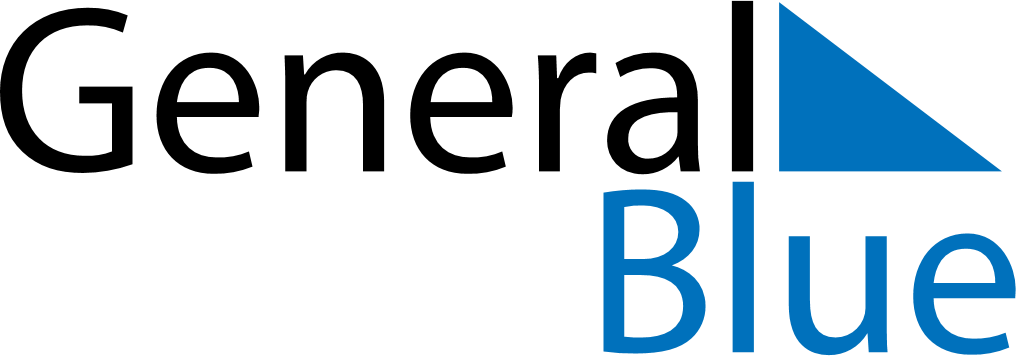 May 2024May 2024May 2024May 2024May 2024May 2024Kolari, Lapland, FinlandKolari, Lapland, FinlandKolari, Lapland, FinlandKolari, Lapland, FinlandKolari, Lapland, FinlandKolari, Lapland, FinlandSunday Monday Tuesday Wednesday Thursday Friday Saturday 1 2 3 4 Sunrise: 4:28 AM Sunset: 10:15 PM Daylight: 17 hours and 47 minutes. Sunrise: 4:23 AM Sunset: 10:20 PM Daylight: 17 hours and 56 minutes. Sunrise: 4:19 AM Sunset: 10:24 PM Daylight: 18 hours and 4 minutes. Sunrise: 4:14 AM Sunset: 10:28 PM Daylight: 18 hours and 13 minutes. 5 6 7 8 9 10 11 Sunrise: 4:10 AM Sunset: 10:32 PM Daylight: 18 hours and 22 minutes. Sunrise: 4:05 AM Sunset: 10:37 PM Daylight: 18 hours and 31 minutes. Sunrise: 4:01 AM Sunset: 10:41 PM Daylight: 18 hours and 40 minutes. Sunrise: 3:56 AM Sunset: 10:46 PM Daylight: 18 hours and 49 minutes. Sunrise: 3:52 AM Sunset: 10:50 PM Daylight: 18 hours and 58 minutes. Sunrise: 3:47 AM Sunset: 10:55 PM Daylight: 19 hours and 7 minutes. Sunrise: 3:42 AM Sunset: 10:59 PM Daylight: 19 hours and 17 minutes. 12 13 14 15 16 17 18 Sunrise: 3:38 AM Sunset: 11:04 PM Daylight: 19 hours and 26 minutes. Sunrise: 3:33 AM Sunset: 11:09 PM Daylight: 19 hours and 36 minutes. Sunrise: 3:28 AM Sunset: 11:14 PM Daylight: 19 hours and 45 minutes. Sunrise: 3:23 AM Sunset: 11:19 PM Daylight: 19 hours and 55 minutes. Sunrise: 3:18 AM Sunset: 11:24 PM Daylight: 20 hours and 5 minutes. Sunrise: 3:13 AM Sunset: 11:29 PM Daylight: 20 hours and 15 minutes. Sunrise: 3:08 AM Sunset: 11:34 PM Daylight: 20 hours and 26 minutes. 19 20 21 22 23 24 25 Sunrise: 3:02 AM Sunset: 11:39 PM Daylight: 20 hours and 36 minutes. Sunrise: 2:57 AM Sunset: 11:45 PM Daylight: 20 hours and 47 minutes. Sunrise: 2:51 AM Sunset: 11:51 PM Daylight: 20 hours and 59 minutes. Sunrise: 2:46 AM Sunset: 11:56 PM Daylight: 21 hours and 10 minutes. Sunrise: 2:40 AM Sunset: 12:03 AM Daylight: 21 hours and 22 minutes. Sunrise: 2:33 AM Sunset: 12:09 AM Daylight: 21 hours and 35 minutes. Sunrise: 2:27 AM Sunset: 12:16 AM Daylight: 21 hours and 49 minutes. 26 27 28 29 30 31 Sunrise: 2:20 AM Sunset: 12:23 AM Daylight: 22 hours and 3 minutes. Sunrise: 2:12 AM Sunset: 12:31 AM Daylight: 22 hours and 19 minutes. Sunrise: 2:03 AM Sunset: 12:41 AM Daylight: 22 hours and 37 minutes. Sunrise: 1:52 AM Sunset: 12:52 AM Daylight: 23 hours and 0 minutes. Sunrise: 1:33 AM Sunset: 1:11 AM Daylight: 23 hours and 37 minutes. Sunrise: 1:39 AM 